个人简历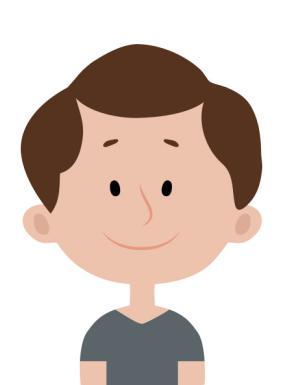 求职意向房地产职业顾问   131-8888-8888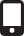    上海市杨浦区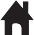 123456@ixxx.com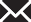 教育背景“一句话介绍自己，告诉HR为什么选择你而不是别人”工作经验自我评价荣誉证书